Поступления денежных средств за февраль 2024 г.Через расчетный счет (безналичным путем)Через официальный сайт (безналичным путем: перечисление денежных средств в учетом уплаченной комиссии 652,65 по договору от 30.06.2021 с ООО «РОБОКАССА» за период с 15.01.2024 по 27.02.2024    НДС не облагается)Выражаем благодарность каждому участнику благотворительных проектов в том числе:Алиев Тимур Акимович, Белялова Мавиле Исмаиловна Местной религиозной организации мусульман «ИЧКИ» духовного управления мусульман Республики Крым и города Севастополь, Индивидуального предпринимателя Майорова Алексея Алексеевича,Сеттаров Эрнест Серверович,Махмудбекова Ленура Мансуровна,Тохтаров Джафер Сеитумерович, Ибрагимов Ремзи Иззетович,Куртусманов Эбульсувт Меметович, Абибуллаев Ахтем Керимович, Селимов Эреджеп Исмаилович,Халилов Лёман Ниязиевич, Сейтумеров Арслан Илемдарович, Умерова Тамилла Шевкетовна,Мустафаев Руслан Якубович, Никитина Сусанна Юрьевна, Булатов Эльдар Кирсеитович, Ниязова Динара Ниязовна, Валитов Алим Акимович, Ибрагимов Ремзи Иззетович, Куртусманов Эбульсувт Меметович, Заитов Мемет Шевкийевич, Абдукадырова Эмине Сейрановна, МОУ  «Изумрудновская школа», от Джаферовой Алиме Исмаиловны, Романяк Татьяна Адольфовна, Заитов Мемет Шевкийевич, Эмир-Аметова Эмине Рефатовна.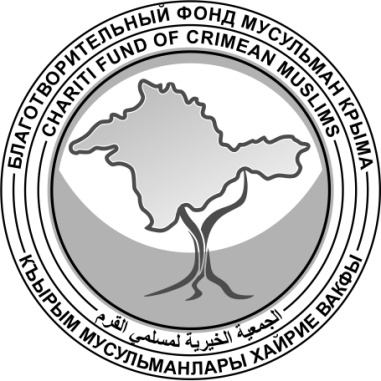 БЛАГОТВОРИТЕЛЬНЫЙ ФОНД МУСУЛЬМАН КРЫМАالجمعية الخيرية لمسلمي القرمКЪЫРЫМ МУСУЛЬМАНЛАРЫ ХАЙРИЕ ВАКФЫ№ДатаСуммаОснование№ДатаСуммаОснование131.01.20241000,00Благотворительный взнос по Договору № 4322 от 30.04.2021, реестр от 01.02.2024 г.:Благотворительный взнос от ФИО   Алиев Тимур Акимович202.02.202416500,00Благотворительное пожертвование на уставную деятельность. НДС не облагается от Местной религиозной организации мусульман «ИЧКИ» духовного управления мусульман Республики Крым и города Севастополь302.02.2024350,00Благотворительный взнос по Договору № 4322 от 30.04.2021, реестр от 05.02.2024 г.:Благотворительный взнос от ФИО   БЕЛЯЛОВА МАВИЛЕ ИСМАИЛОВНА403.02.2024100,00Благотворительный взнос по Договору № 4322 от 30.04.2021, реестр от 05.02.2024 г.:Благотворительный взнос от ФИО    КУРТУСМАНОВ ЭБУЛЬСУВТ МЕМЕТОВИЧ505.02.202410000,00Благотворительное пожертвование «Медресе» НДС не облагается  от Местной религиозной организации мусульман «ИЧКИ» духовного управления мусульман Республики Крым и города Севастополь605.02.202410000,00Благотворительное пожертвование на уставную деятельность. НДС не облагается от Индивидуального предпринимателя Майорова Алексея Алексеевича705.02.202420,00Благотворительный взнос по Договору № 4322 от 30.04.2021, реестр от 06.02.2024 г.:Благотворительный взнос от ФИО    СЕЙТУМЕРОВ АРСЛАН ИЛЕМДАРОВИЧ806.02.20241000,00Благотворительный взнос по Договору № 4322 от 30.04.2021, реестр от 07.02.2024 г.:Благотворительный взнос от ФИО    СЕТТАРОВ ЭРНЕСТ СЕРВЕРОВИЧ906.02.2024350,00Благотворительный взнос по Договору № 4322 от 30.04.2021, реестр от 07.02.2024 г.:Благотворительный взнос от ФИО    МАХМУДБЕКОВА ЛЕНУРА МАНСУРОВНА1007.02.2024100,00Благотворительный взнос по Договору № 4322 от 30.04.2021, реестр от 08.02.2024 г.:Благотворительный взнос от ФИО    ТОХТАРОВ ДЖАФЕР СЕИТУМЕРОВИЧ1107.02.2024500,00Благотворительный взнос по Договору № 4322 от 30.04.2021, реестр от 08.02.2024 г.:Благотворительный взнос от ФИО    ВАЛИТОВ АЛИМ АКИМОВИЧ1208.02.2024200,00Благотворительный взнос по Договору № 4322 от 30.04.2021, реестр от 09.02.2024 г.:Благотворительный взнос от ФИО  ИБРАГИМОВ РЕМЗИ ИЗЗЕТОВИЧ1309.02.2024100,00Благотворительный взнос по Договору № 4322 от 30.04.2021, реестр от 12.02.2024 г.:Благотворительный взнос от ФИО  КУРТУСМАНОВ ЭБУЛЬСУВТ МЕМЕТОВИЧ1409.02.2024200,00Благотворительный взнос по Договору № 4322 от 30.04.2021, реестр от 12.02.2024 г.:Благотворительный взнос от ФИО  АБИБУЛЛАЕВ АХТЕМ КЕРИМОВИЧ1509.02.2024500,00Благотворительный взнос по Договору № 4322 от 30.04.2021, реестр от 12.02.2024 г.:Благотворительный взнос от ФИО  СЕЛИМОВ ЭРЕДЖЕП ИСМАИЛОВИЧ1610.02.2024100,00Благотворительный взнос по Договору № 4322 от 30.04.2021, реестр от 12.02.2024 г.:Благотворительный взнос от ФИО  ХАЛИЛОВ ЛЁМАН НИЯЗИЕВИЧ1711.02.202420,00Благотворительный взнос по Договору № 4322 от 30.04.2021, реестр от 12.02.2024 г.:Благотворительный взнос от ФИО  СЕЙТУМЕРОВ АРСЛАН ИЛЕМДАРОВИЧ1812.02.202410,00Благотворительный взнос по Договору № 4322 от 30.04.2021, реестр от 13.02.2024 г.:Благотворительный взнос от ФИО    УМЕРОВА ТАМИЛЛА ШЕВКЕТОВНА1912.02.2024100,00Благотворительный взнос по Договору № 4322 от 30.04.2021, реестр от 13.02.2024 г.:Благотворительный взнос от ФИО МУСТАФАЕВ Руслан Якубович2012.02.2024500,00Благотворительный взнос по Договору № 4322 от 30.04.2021, реестр от 13.02.2024 г.:Благотворительный взнос от ФИО   Алиев Тимур Акимович2113.02.202450,00Благотворительный взнос по Договору № 4322 от 30.04.2021, реестр от 14.02.2024 г.:Благотворительный взнос от ФИО  НИКИТИНА СУСАННА ЮРЬЕВНА2213.02.2024500,00Благотворительный взнос по Договору № 4322 от 30.04.2021, реестр от 14.02.2024 г.:Благотворительный взнос от ФИО  ВАЛИТОВ АЛИМ АКИМОВИЧ2315.02.2024500,00Благотворительный взнос по Договору № 4322 от 30.04.2021, реестр от 16.02.2024 г.:Благотворительный взнос от ФИО  Эмир-Аметова Эмине Рефатовна2416.02.2024100,00Благотворительный взнос по Договору № 4322 от 30.04.2021, реестр от 19.02.2024 г.:Благотворительный взнос от ФИО  КУРТУСМАНОВ ЭБУЛЬСУВТ МЕМЕТОВИЧ2516.02.20242000,00Благотворительный взнос по Договору № 4322 от 30.04.2021, реестр от 19.02.2024 г.:Благотворительный взнос от ФИО БУЛАТОВ ЭЛЬДАР КИРСЕИТОВИЧ2616.02.2024490,00Благотворительный взнос по Договору № 4322 от 30.04.2021, реестр от 19.02.2024 г.:Благотворительный взнос от ФИО   НИЯЗОВА ДИНАРА НИЯЗОВНА2716.02.2024500,00Благотворительный взнос по Договору № 4322 от 30.04.2021, реестр от 19.02.2024 г.:Благотворительный взнос от ФИО   Алиев Тимур Акимович2818.02.2024500,00Благотворительный взнос по Договору № 4322 от 30.04.2021, реестр от 19.02.2024 г.:Благотворительный взнос от ФИО   ВАЛИТОВ АЛИМ АКИМОВИЧ2921.02.2024500,00Благотворительный взнос по Договору № 4322 от 30.04.2021, реестр от 22.02.2024 г.:Благотворительный взнос от ФИО    ВАЛИТОВ АЛИМ АКИМОВИЧ3024.02.2024200,00Благотворительный взнос по Договору № 4322 от 30.04.2021, реестр от 26.02.2024 г.:Благотворительный взнос от ФИО    ИБРАГИМОВ РЕМЗИ ИЗЗЕТОВИЧ3125.02.2024100,00Благотворительный взнос по Договору № 4322 от 30.04.2021, реестр от 26.02.2024 г.:Благотворительный взнос от ФИО   КУРТУСМАНОВ ЭБУЛЬСУВТ МЕМЕТОВИЧ3225.02.2024200,00Благотворительный взнос по Договору № 4322 от 30.04.2021, реестр от 26.02.2024 г.:Благотворительный взнос от ФИО   ЗАИТОВ МЕМЕТ ШЕВКИЙЕВИЧ3325.02.202450,00Благотворительный взнос по Договору № 4322 от 30.04.2021, реестр от 26.02.2024 г.:Благотворительный взнос от ФИО   АБДУКАДЫРОВА ЭМИНЕ СЕЙРАНОВНА3426.02.20248100,00Благотворительный взнос по Договору № 4322 от 30.04.2021, реестр от 27.02.2024 г.:Благотворительный взнос от ФИО  МОУ  «Изумрудновская школа», от ДЖАФЕРОВА АЛИМЕ ИСМАИЛОВНА3528.02.202410000,00Благотворительный взнос по Договору № 4322 от 30.04.2021, реестр от 29.02.2024 г.:Благотворительный взнос от ФИО    Романяк Татьяна Адольфовна3628.02.2024500,00Благотворительный взнос по Договору № 4322 от 30.04.2021, реестр от 29.02.2024 г.:Благотворительный взнос от ФИО   Алиев Тимур Акимович3729.02.202450000,00Благотворительное пожертвование для проведения Ифтара на религиозном мероприятии «Шатер Рамадана 2024»3829.02.2024140,00Благотворительный взнос по Договору № 4322 от 30.04.2021, реестр от 01.03.2024 г.:Благотворительный взнос от ФИО    ЗАИТОВ МЕМЕТ ШЕВКИЙЕВИЧ3929.02.2024500,00Благотворительный взнос по Договору № 4322 от 30.04.2021, реестр от 01.03.2024 г.:Благотворительный взнос от ФИО    Эмир-Аметова Эмине РефатовнаИТОГОИТОГО116 580,00№ДатаСуммаОснование№ДатаСуммаОснование122.01.202497,30ЦЕЛЕВАЯ ПРОГРАММА «МЕЧЕТИ КРЫМА» Исходный платеж: 100,00, Комиссия: 2,70202.02.20244865,00Целевая программа «Корзина Добра» Исходный платеж: 5000,00, Комиссия: 135,00302.02.20244865,00Реабилитация Мамутова Гирея (ДЦП) Исходный платеж: 5000,00, Комиссия: 135,00402.02.2024973,00Сбор на строительство мечети в с. Воробьево Сакский р-н. Исходный платеж: 1000,00, Комиссия: 27,00502.02.2024973,00Сбор на постройку мечети в с. Славянское Раздольненского района Исходный платеж: 1000,00, Комиссия: 27,00607.02.2024973,00Специализированная коляска для Фазылова Мустафы Лемаровича Исходный платеж: 1000,00, Комиссия: 27,00709.02.202473,35Целевая программа «ДОБРЫЕ ИГРУШКИ» Исходный платеж: 75,00, Комиссия: 1,65810.02.2024486,50Сбор на газификацию и на строительство минарета мечети с. Мирное Симферопольского района Исходный платеж: 500,00, Комиссия: 13,50911.02.2024978,00Сбор на строительство мечети в с. Воробьево Сакский р-н. Исходный платеж: 1000,00, Комиссия: 22,001011.02.2024978,00Акция Исходный платеж: 1000,00, Комиссия: 22,001116.02.202497,80Акция «Тюльпан милосердия» 2024 г. Исходный платеж: 100,00, Комиссия: 2,201218.02.2024973,00Целевая программа «Чужой беды не бывает» Исходный платеж: 1000,00, Комиссия: 27,001326.02.20247589,40Акция «Тюльпан милосердия» 2024 г. Исходный платеж: 7800,00, Комиссия: 210,60  ИТОГО  ИТОГО23 922,35